MORELIA CENTRO, OPONGUIO, SANTA FE DE LA LAGUNA, TZINTZUNTZAN, ISLA YUNUEN, ISLA DE LA PACANDA Duración: 5 días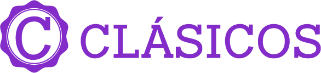 Salidas Compartidas / privadas: Todos los días (en base a 2, 4, 6 y 8 pax) Tarifas vigentes hasta marzo 2021DÍA 01.		MORELIARecepción en el aeropuerto o central de autobuses y traslado a su hotel. El traslado se efectúa con todas las medidas de higiene y sanitización de unidades.Tarde libre para relajarse en su hotel. Les recomendamos iniciar su visita en la hermosa Ciudad de Morelia, con estas opcionales. Incluidas en el Travel Shop Pack.Recorrido en el tranvía por los principales puntos de la Ciudad. (Duración aproximada 01 hr.)Recorrido de leyendas (Duración aproximada 01.30 hrs)Callejoneada en tranvía (Solo sábados) (Duración aproximada 02 hrs)City tour a pie, por el primer cuadro de la Ciudad (Duración aproximada 02.30 hrs)Alojamiento.DÍA 02.		MORELIA – OPONGUIO – SANTA FE DE LA LAGUNA – TZINTZUNTZAN 08:00 Desayuno10:00 Cita en el lobby del hotel. (duración aproximada de actividades y traslados 09 hrs) Nos trasladaremos a la comunidad de Oponguio, donde visitaremos una fábrica de mezcal artesanal para conocer el proceso de destilación y degustar esta rica bebida; continuamos hacia santa fe de la laguna para ver la primer huatápera de Michoacán instalada por vasco de Quiroga, y conocer a la abuelita que dio vida al personaje de coco, para posteriormente convivir con una de nuestras cocineras tradicionales y aprender de su lengua. Finalmente nos trasladaremos al pueblo mágico de Tzintzuntzan para descansar en una hermosa cabaña.Cena.Alojamiento.DÍA 03.		TZINZUNTZAN Y ZONA ARQUEOLOGICA – ISLA YUNUEN 08:00 Desayuno. 10:00 Cita en el lobby de las cabañas. (duración aproximada de actividades y traslados 11 hrs). Nos trasladaremos a la zona arqueológica para conocer sobre la época prehispánica y la cultura purépecha o tarasca, posteriormente visitaremos el atrio de los olivos con edificaciones del siglo XVI, al finalizar este recorrido lleno dehistoria visitaremos tres talleres artesanales para elaborar diferentes artesanías propias del municipio. Terminamos el recorrido en la isla de Yunuen (la media luna del lago de Pátzcuaro) donde haremos la pernocta en cómodas cabañas.Cena.Alojamiento.DÍA 04.		ISLA YUNUEN – ISLA DE LA PACANDA – MORELIA 08:00 Desayuno. 10:00 Cita en el lobby de las cabañas. (duración aproximada de actividades y traslados 06 hrs). Iniciaremos nuestro recorrido con el taller de pesca donde podremos apreciar el oficio principal de los habitantes de la isla, posteriormente realizaremos un taller de chuspata en la isla vecina de la Pacanda, al término del taller haremos un recorrido en lancha alrededor de ambas islas donde podrás observar el santuario de las garzas y terminar en el muelle de Ucasanátacua.Al finalizar este recorrido, comenzaremos nuestro traslado al hotel en Morelia para descansar.Alojamiento.DÍA 05.		MORELIA Desayuno. A la hora acordada traslado al aeropuerto o a la central de autobuses en Morelia. Fin de los servicios.INCLUYE: Traslado aeropuerto o central de autobuses – hotel – aeropuerto o central de autobuses en servicio compartido, con capacidad controlada y vehículos previamente sanitizados.2 noches de hospedaje en Morelia 1 noche de hospedaje en Tzintzuntzan en Cabaña1 noche de hospedaje en la Isla Yanuén en Cabaña5 desayunos americanos3 comidas (día 2, 3 y 4)2 cenas en Tzintzuntzan y Yanuén.Transportación terrestre para los tours en servicio compartido con capacidad limitada y vehículos previamente sanitizados con todas las medidas de higiene.Admisiones a los sitios de visitaTalleres: Purepecha, de popote, de hoja de maíz, de alfarería, de pesca y de chuspatoRecorrido en lancha Regalo de experiencia en destinoNO INCLUYE:Extras en hotelesBoletos aéreos o de autobús Servicios, excursiones o comidas no especificadas Propinas a camaristas, botones, guías, choferes, gastos personalesIMPORTANTE:Se reserva el derecho de modificar el orden de los tours dentro de un paquete, además de cambiar el orden de las visitas, por cuestiones de operación internas o por fuerza mayorSe sugiere llevar a los recorridos: bloqueador solar, sombrero, lentes de sol, ropa fresca y calzado cómodo (tipo tenis preferentemente) y efectivo para compras en caso de que requieran algún suvenir en los lugares a visitar.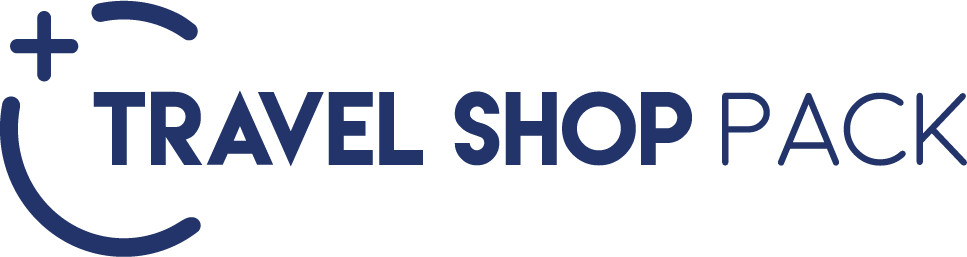 INCLUYE TRAVEL SHOP PACKTicket de tranvía (según sea el caso)Guía certificadoAcceso a recintos (según sea el caso)TENEMOS OPCIONES DE TRANSPORTACIÓN EN VEHICULO COMPARTIDO O PRIVADO DESDE TOLUCA, GUADALAJARA, CDMX Y QUERÉTARO, FAVOR DE CONSULTAR PRECIOS.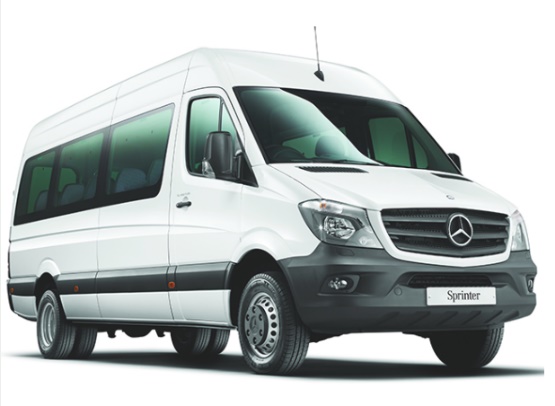 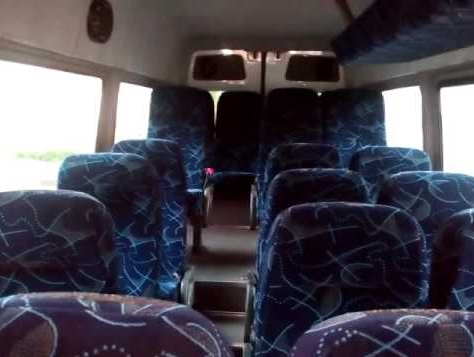 OPCIONALES PARA ENRIQUECER TU VIAJEOPCIONALES PARA ENRIQUECER TU VIAJETravel Shop Pack para el primer díaPor personaRecorrido en tranvía$150 MXNRecorrido de leyendas $150 MXNCallejoneada en tranvía (solo sábados)$150 MXNCity Tour a pie por Morelia $220 MXNHOTELES PREVISTOS O SIMILARESHOTELES PREVISTOS O SIMILARESHOTELES PREVISTOS O SIMILARESHOTELES PREVISTOS O SIMILARESNOCHESCIUDADHOTELCAT2MORELIAREAL DE SAN JUAN T1TZINTZUNTZANCABAÑA SANDUNGA T1ISLA YUNUENCABAÑA YUNUENTHOTELES PREVISTOS O SIMILARESHOTELES PREVISTOS O SIMILARESHOTELES PREVISTOS O SIMILARESHOTELES PREVISTOS O SIMILARESNOCHESCIUDADHOTELCAT2MORELIAHOTEL ALAMEDA P1TZINTZUNTZANCABAÑA SANDUNGA T1ISLA YUNUENCABAÑA YUNUENTHOTELES PREVISTOS O SIMILARESHOTELES PREVISTOS O SIMILARESHOTELES PREVISTOS O SIMILARESHOTELES PREVISTOS O SIMILARESNOCHESCIUDADHOTELCAT2MORELIAHOTEL LA SOLEDAD S1TZINTZUNTZANCABAÑA SANDUNGA T1ISLA YUNUENCABAÑA YUNUENTPRECIO POR PERSONA EN MXN (MINIMO 2 PERSONAS) SERVICIO EN BASE 2, 4, 6 Y 8 PAX EN HABITACION DOBLEPRECIO POR PERSONA EN MXN (MINIMO 2 PERSONAS) SERVICIO EN BASE 2, 4, 6 Y 8 PAX EN HABITACION DOBLEPRECIO POR PERSONA EN MXN (MINIMO 2 PERSONAS) SERVICIO EN BASE 2, 4, 6 Y 8 PAX EN HABITACION DOBLEPRECIO POR PERSONA EN MXN (MINIMO 2 PERSONAS) SERVICIO EN BASE 2, 4, 6 Y 8 PAX EN HABITACION DOBLEPRECIO POR PERSONA EN MXN (MINIMO 2 PERSONAS) SERVICIO EN BASE 2, 4, 6 Y 8 PAX EN HABITACION DOBLEPRECIO POR PERSONA EN MXN (MINIMO 2 PERSONAS) SERVICIO EN BASE 2, 4, 6 Y 8 PAX EN HABITACION DOBLESERVICIOS TERRESTRES COMPARTIDO CON CAPACIDAD CONTROLADASERVICIOS TERRESTRES COMPARTIDO CON CAPACIDAD CONTROLADASERVICIOS TERRESTRES COMPARTIDO CON CAPACIDAD CONTROLADASERVICIOS TERRESTRES COMPARTIDO CON CAPACIDAD CONTROLADASERVICIOS TERRESTRES COMPARTIDO CON CAPACIDAD CONTROLADASERVICIOS TERRESTRES COMPARTIDO CON CAPACIDAD CONTROLADABDLMNRTURISTA119009890PRIMERA CON TURISTA1298010760SUPERIOR CON TURISTA2087017070APLICA SUPLEMENTO EN TEMPORADA ALTA, SEMANA SANTA, PASCUA, VERANO, NAVIDAD, FIN DE AÑO, PUENTES Y DÍAS FESTIVOSAPLICA SUPLEMENTO EN TEMPORADA ALTA, SEMANA SANTA, PASCUA, VERANO, NAVIDAD, FIN DE AÑO, PUENTES Y DÍAS FESTIVOSAPLICA SUPLEMENTO EN TEMPORADA ALTA, SEMANA SANTA, PASCUA, VERANO, NAVIDAD, FIN DE AÑO, PUENTES Y DÍAS FESTIVOSAPLICA SUPLEMENTO EN TEMPORADA ALTA, SEMANA SANTA, PASCUA, VERANO, NAVIDAD, FIN DE AÑO, PUENTES Y DÍAS FESTIVOSAPLICA SUPLEMENTO EN TEMPORADA ALTA, SEMANA SANTA, PASCUA, VERANO, NAVIDAD, FIN DE AÑO, PUENTES Y DÍAS FESTIVOSAPLICA SUPLEMENTO EN TEMPORADA ALTA, SEMANA SANTA, PASCUA, VERANO, NAVIDAD, FIN DE AÑO, PUENTES Y DÍAS FESTIVOSTARIFAS SUJETAS A CAMBIOS Y A DISPONIBILIDAD LIMITADA SIN PREVIO AVISO TARIFAS SUJETAS A CAMBIOS Y A DISPONIBILIDAD LIMITADA SIN PREVIO AVISO TARIFAS SUJETAS A CAMBIOS Y A DISPONIBILIDAD LIMITADA SIN PREVIO AVISO TARIFAS SUJETAS A CAMBIOS Y A DISPONIBILIDAD LIMITADA SIN PREVIO AVISO TARIFAS SUJETAS A CAMBIOS Y A DISPONIBILIDAD LIMITADA SIN PREVIO AVISO TARIFAS SUJETAS A CAMBIOS Y A DISPONIBILIDAD LIMITADA SIN PREVIO AVISO MENOR DE 2 A 10 AÑOS COMPARTIENDO HABITACION CON 2 ADULTOS FORMAS DE VIAJE *CONSULTE PRECIOS CON SU ASESOR TRAVEL SHOP*Saliendo de tu Ciudad en autobús regularLlegando por tu cuenta en auto particular *Se puede dejar en el estacionamiento del hotel, mientras los servicios los realizamos en vehículos propios.Opción de salida desde CDMX y otras Ciudades, en trasportación turística especializada. MENOR DE 2 A 10 AÑOS COMPARTIENDO HABITACION CON 2 ADULTOS FORMAS DE VIAJE *CONSULTE PRECIOS CON SU ASESOR TRAVEL SHOP*Saliendo de tu Ciudad en autobús regularLlegando por tu cuenta en auto particular *Se puede dejar en el estacionamiento del hotel, mientras los servicios los realizamos en vehículos propios.Opción de salida desde CDMX y otras Ciudades, en trasportación turística especializada. MENOR DE 2 A 10 AÑOS COMPARTIENDO HABITACION CON 2 ADULTOS FORMAS DE VIAJE *CONSULTE PRECIOS CON SU ASESOR TRAVEL SHOP*Saliendo de tu Ciudad en autobús regularLlegando por tu cuenta en auto particular *Se puede dejar en el estacionamiento del hotel, mientras los servicios los realizamos en vehículos propios.Opción de salida desde CDMX y otras Ciudades, en trasportación turística especializada. MENOR DE 2 A 10 AÑOS COMPARTIENDO HABITACION CON 2 ADULTOS FORMAS DE VIAJE *CONSULTE PRECIOS CON SU ASESOR TRAVEL SHOP*Saliendo de tu Ciudad en autobús regularLlegando por tu cuenta en auto particular *Se puede dejar en el estacionamiento del hotel, mientras los servicios los realizamos en vehículos propios.Opción de salida desde CDMX y otras Ciudades, en trasportación turística especializada. MENOR DE 2 A 10 AÑOS COMPARTIENDO HABITACION CON 2 ADULTOS FORMAS DE VIAJE *CONSULTE PRECIOS CON SU ASESOR TRAVEL SHOP*Saliendo de tu Ciudad en autobús regularLlegando por tu cuenta en auto particular *Se puede dejar en el estacionamiento del hotel, mientras los servicios los realizamos en vehículos propios.Opción de salida desde CDMX y otras Ciudades, en trasportación turística especializada. MENOR DE 2 A 10 AÑOS COMPARTIENDO HABITACION CON 2 ADULTOS FORMAS DE VIAJE *CONSULTE PRECIOS CON SU ASESOR TRAVEL SHOP*Saliendo de tu Ciudad en autobús regularLlegando por tu cuenta en auto particular *Se puede dejar en el estacionamiento del hotel, mientras los servicios los realizamos en vehículos propios.Opción de salida desde CDMX y otras Ciudades, en trasportación turística especializada. VIGENCIA: 31 DE MARZO 2021VIGENCIA: 31 DE MARZO 2021